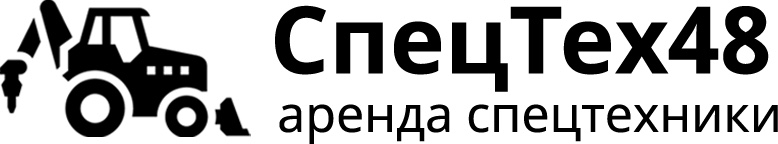 398902,г.Липецк ул.Юношеская дом 43,офис 207ИНН4826141490  КПП482601001  ОГРН1194827013480ТЕЛ 8(960)150-88-88 E-mail: specteh48@mail.ruСМЕННЫЙ РАПОРТ                                                                                                                              ЗАКАЗЧИК____________________________________________________________________________Наименование машины, Госномер:_______________________________________________________Ф.И.О.Машиниста _____________________________________________________________________ИТОГО ЧАСОВ=                                     ПОДПИСЬ ЗАКАЗЧИКА______________________________Дата работОбъектКол-во часовПодпись заказчикаРасшифровка подписи